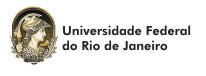 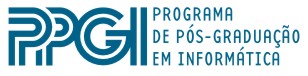 DEFESA DE TESE DE DOUTORADOAluno: Edmar Welington OliveiraTítulo: " UM FRAMEWORK PARA APOIAR O PLANEJAMENTO DE CENÁRIOS DE APRENDIZAGEM COLABORATIVA"Data, Horário e Local: 28 de agosto de 2019 às 10h – Sala de Videoconferência - NCEBanca ExaminadoraMarcos Roberto da Silva BorgesOrientadorPPGI - UFRJClaudia Lage Rebello da MottaPresidentePPGI - UFRJNeide dos SantosUERJFlávia Maria SantoroUERJJosé Maria Nazar DavidUFJFAdriana Santarosa VivacquaSuplentePPGI - UFRJFernanda Claudia Alves CamposSuplenteUFJF